Ciklus Izobrazbi - Upravljanje i kontrola korištenja Europskih strukturnih i investicijskih fondova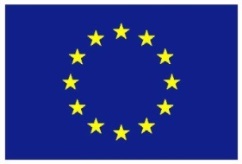 Tematska cjelina 4 – Provedba ugovora o dodjeli bespovratnih sredstavaNepravilnosti i prijevare9. prosinca 2016. / Hrvatsko novinarsko društvo9. prosinca 2016. / Hrvatsko novinarsko društvo9. prosinca 2016. / Hrvatsko novinarsko društvoLista polaznikaLista polaznikaLista polaznikaIme i prezimeNaziv tijela/institucija:1.Ana BečHrvatska agencija za malo gospodarstvo, inovacije i investicije2.Andrea BatićHrvatska agencija za malo gospodarstvo, inovacije i investicije3.Damir GubićMinistarstvo regionalnoga razvoja i fondova Europske unije4.Davor DelićHrvatska agencija za malo gospodarstvo, inovacije i investicije5.Doris LešićHrvatska agencija za malo gospodarstvo, inovacije i investicije6.Iva MilašinčićHrvatska agencija za malo gospodarstvo, inovacije i investicije7.Ivana JelićMinistarstvo poljoprivrede8.Ivica HermeščecMinistarstvo za demografiju, obitelj, mlade i socijalnu politiku9.Jadranka TadićMinistarstvo regionalnoga razvoja i fondova Europske unije10.Jelena FerrelliNacionalna zaklada za razvoj civilnoga društva11.Josipa Herceg ZebaMinistarstvo regionalnoga razvoja i fondova Europske unije12.Kornelija GrbešićMinistarstvo poljoprivrede13.Kristijan SajkoMinistarstvo regionalnoga razvoja i fondova Europske unije14.Kristina Djidara MandušićHrvatska agencija za malo gospodarstvo, inovacije i investicije15.Kristina ŠetkaMinistarstvo regionalnoga razvoja i fondova Europske unije16.Lana BačuraMinistarstvo poljoprivrede17.Marijan KasaićHrvatska agencija za malo gospodarstvo, inovacije i investicije18.Mario BekoNacionalna zaklada za razvoj civilnoga društva19.Matija HazlerHrvatska agencija za malo gospodarstvo, inovacije i investicije20.Milka Marina KovačevićHrvatska agencija za malo gospodarstvo, inovacije i investicije21.Mišela MalohodžićMinistarstvo mora, prometa i infrastrukture22.Morana GojevićMinistarstvo regionalnoga razvoja i fondova Europske unije23.Nancy StiblikHrvatska agencija za malo gospodarstvo, inovacije i investicije24.Natan MurtićNacionalna zaklada za razvoj civilnoga društva25.Nirvana Kapitan ButkovićMinistarstvo regionalnoga razvoja i fondova Europske unije26.Ozren BožićHrvatska agencija za malo gospodarstvo, inovacije i investicije27.Patricia ČehulićMinistarstvo regionalnoga razvoja i fondova Europske unije28.Petra MatasHrvatska agencija za malo gospodarstvo, inovacije i investicije29.Tanja MikulićHrvatska agencija za malo gospodarstvo, inovacije i investicije30.Valentina AbramovićMinistarstvo poljoprivrede